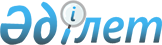 Об изменении границы (черты) города Шу и Толебийского сельского округа Шуского района Жамбылской областиПостановление акимата Жамбылской области от 15 июня 2020 года № 130 и решение Жамбылского областного маслихата от 15 июня 2020 года № 47-9. Зарегистрировано Департаментом юстиции Жамбылской области 18 июня 2020 года № 4633
      В соответствии с Законом Республики Казахстан от 23 января 2001 года "О местном государственном управлении и самоуправлении в Республике Казахстан" и Законом Республики Казахстан от 8 декабря 1993 года "Об административно-территориальном устройстве Республики Казахстан" акимат Жамбылской области ПОСТАНОВЛЯЕТ и Жамбылский областной маслихат РЕШИЛ:
      1. Изменить границы (черты) за счет земель запаса государства по экспликации, согласно приложениям 1, 2 к настоящему нормативному правовому акту:
      1) присоединением 841,5 гектаров земель в город Шу Шуского района Жамбылской области; 
      2) присоединением 1608,5770 гектаров земель в Толебийский сельский округ Шуского района Жамбылской области.
      2. Контроль за исполнением данного нормативного правового акта возложить на постоянную комиссию областного маслихата по вопросам развития агропромышленности, экологии и природопользования и на заместителя акима области Б. Нигмашева.
      3. Настоящий нормативный правовой акт вступает в силу со дня государственной регистрации в органах юстиции и вводится в действие по истечении десяти календарных дней после дня его первого официального опубликования. ЭКСПЛИКАЦИЯ города Шу Шуского района Жамбылской области ЭКСПЛИКАЦИЯ Толебийского сельского округа Шуского района Жамбылской области
					© 2012. РГП на ПХВ «Институт законодательства и правовой информации Республики Казахстан» Министерства юстиции Республики Казахстан
				
      Аким Жамбылской области 

Б. Сапарбаев

      Секретарь Жамбылского 

      областного маслихата 

Б. Карашолаков
Приложение 1 
№
Наименование землепользователей
Общая площадь, гектар
в том числе
в том числе
в том числе
в том числе
в том числе
№
Наименование землепользователей
Общая площадь, гектар
Всего сельскохозяйственных угодий, гектар
в том числе
в том числе
в том числе
в том числе
№
Наименование землепользователей
Общая площадь, гектар
Всего сельскохозяйственных угодий, гектар
пашня, гектар
многолетние насаждения, гектар
пастбища, гектар
прочие земли, гектар
1
2
3
4
5
6
7
11
1.
Территория города Шу
4881,68
3148,6
924,6
84,0
2140,0
1733,08
2.
Площадь земли, присоединенный к городу Шу за счет государственных земель запаса Толебийского сельского округа
253,2
253,2
253,2
3.
Площадь земли, присоединенный к городу Шу за счет государственных земель запаса Алгинского сельского округа
588,3
588,3
588,3
4.
Земельный участок, переданный Алгинскому сельскому округу из города Шу
12,18
12,18
12,18
5.
Площадь земли города Шу после изменения границы (черты)
5711
3977,92
924,6
84,0
2969,32
1733,08Приложение 2 
№
Наименование землепользователей
Общая площадь, гектар
в том числе
в том числе
в том числе
в том числе
в том числе
№
Наименование землепользователей
Общая площадь, гектар
Всего сельскохозяйственных угодий, гектар
в том числе
в том числе
в том числе
в том числе
№
Наименование землепользователей
Общая площадь, гектар
Всего сельскохозяйственных угодий, гектар
пашня, гектар
многолетние насаждения, гектар
пастбища, гектар
прочие земли, гектар
1
2
3
4
5
6
7
11
1.
Территория Толебийского сельского округа
3185
2289
334
26
1929
864
2.
Площадь земли, присоединенный к Толебийскому сельскому округу за счет государственных земель запаса Ондирисского сельского округа
1608,5770
1608,5770
3.
Площадь земли Толебийского сельского округа после изменения границы (черты)
4793,577
2289
334
26
3537,577
864